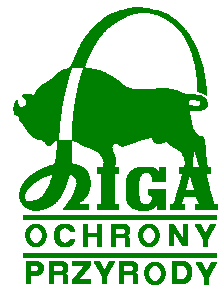 Liga Ochrony Przyrody Okręg  Warmińsko – Mazurski                         ul. Dąbrowszczaków 33, 10-548 Olsztyn tel./fax. (0-89) 527-39-94  (kom: 608 357 138)ZAPRASZAMY DO UDZIAŁU W TRZYDZIESTYM JUŻ JUBILEUSZOWYM KONKURSIE   "Mój Las" (ogłoszenie konkursu  jest również na stronie internetowej ZG LOP i ZG SITL i D).                                                                                       Konkurs "Mój Las" organizowany jest przez Zarząd Główny SITLiD oraz Ligę Ochrony Przyrody od 1986 r. Celem konkursu jest poszerzanie wiedzy przyrodniczej i ekologicznej dzieci i młodzieży szkolnej oraz zachęcanie do podejmowania działań na rzecz ochrony środowiska.Regulamin konkursu UWAGA !!!   zmiany w Regulaminie Konkursu "Mój Las"Stowarzyszenie Inżynierów i Techników
Leśnictwa i Drzewnictwa
Zarząd Główny

Liga Ochrony Przyrody
Zarząd Główny

o g ł a s z a j ą

XXX EDYCJĘ - 2016 / 2017
OGÓLNOPOLSKIEGO KONKURSU DLA MŁODZIEŻY SZKOLNEJ

pod hasłem


MÓJ LAS1. Zasady organizacji konkursu. Tryb i terminy
2. Warunki uczestnictwa i forma prac konkursowych 3. Tematyka konkursu Tematy konkursu ustalone w XXX edycji 2016/2017 dla każdej kategorii wiekowej:  
Tematy XXX edycji konkursu ustalił Główny Sąd Konkursowy na podstawie propozycji zgłaszanych przez jednostki biorące udział w organizacji konkursu.4. Uczestnictwo w konkursieW konkursie "Mój Las" mającym na celu:poszerzanie wiedzy przyrodniczo - ekologiczno - leśnejpromowanie walorów przyrodniczo - turystycznych polskich lasówpodejmowanie działań na rzecz ochrony  środowiskamoże brać udział młodzież szkół podstawowych, gimnazjów oraz szkół ponadgimnazjalnych - ogólnokształcących i zawodowych. 5. Postanowienia końcowe  Tadeusz Pampuch – Prezes ZO Warmińsko-Mazurskiego LOP w Olsztynie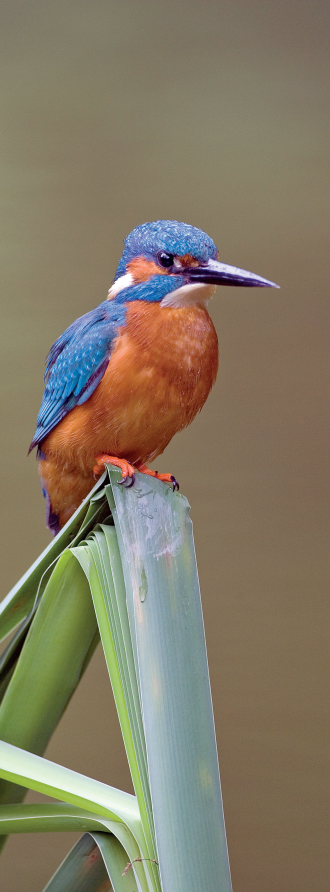 1.Prace w I kategorii wiekowej wykonywane są w formie plakatu w formacie max. A3. Wymagane są jedynie podpisy pod przedstawionymi rysunkami lub zdjęciami.2.W II, III i IV kategorii wiekowej wymagana jest część opisowa - do 10 stron maszynopisu lub 15 stron rękopisu.3.Część opisowa może być uzupełniona fotografiami, rysunkami, szkicami itp.4.Do uznania autora pracy pozostawia sie formę pracy, oprawę, liternictwo i inne sprawy związane z szatą graficzną jednak waga pracy nie może przekraczać 1,0 kg.5.Prace konkursowe muszą być opatrzone: imieniem i nazwiskiem Autora wraz z podaniem wieku i klasy Autora, dokładną nazwą szkoły, adresem szkoły (kod, miejscowość, ulica), numerem telefonu, imieniem i nazwiskiem nauczyciela - opiekuna pracy.6.Prace konkursowe muszą być zgłaszane w terminach podanych w niniejszym regulaminie i spełniać wszystkie jego warunki.7.Na konkurs zgłaszane są tylko prace indywidualne. W przypadku udziału w konkursie uczniów szkół specjalnych i integracyjnych, możliwe jest przyjęcie i ocena prac zespołowych. Decyzje w tej sprawie podejmowane są przez sądy konkursowe na szczeblu regionalnym.8.Prace konkursowe powinny być oryginalne. W szczególności kopiowanie prac innych autorów jest niedopuszczalne pod rygorem dyskwalifikacji pracy. Za przestrzeganie tego warunku regulaminu odpowiada opiekun pracy.1.kategoria I   - Dzień i noc w lesie2.kategoria II  - Drzewo i jego funkcje w przyrodzie3.kategoria III - Znaczenie drewna dla lasu i ludzi4.kategoria IV - Gospodarka leśna a sukcesja naturalna - za i przeciw
Konkurs przeprowadzony jest w następujących kategoriach wiekowych:W celu zwiększenia liczby szkół uczestniczących w konkursie ustala się zasadę, że co najmniej jedna praca ze szkoły biorącej udział po raz pierwszy w konkursie, jest przekazywana do drugiego etapu.Autorzy prac - uczestnicy konkursu, którzy zostali nagrodzeni lub wyróżnieni w poprzedniej edycji konkursu nie mogą uczestniczyć w następnej , kolejnej edycji, w tej samej kategorii wiekowej.Wszystkie prace konkursowe zakwalifikowane do szczebla centralnego, zarówno nagrodzone jak i pozostałe nie będą zwracane autorom; zostaną przekazane do Ośrodka Kultury Leśnej w Gołuchowie, celem ekspozycji.Zmiany niniejszego regulaminu dokonywane są w drodze porozumienia i akceptowane przez Prezydium ZG Ligi Ochrony Przyrody i ZG SITLiD.Uczniowie biorący udział w konkursie "Mój Las" oraz opiekunowie prac biorących udział w konkursie wyrażają zgodę na publikację swoich danych osobowych i wizerunku na stronie internetowej organizatorów konkursu, fundatorów nagród oraz w publikacjach dotyczących konkursu "Mój Las".